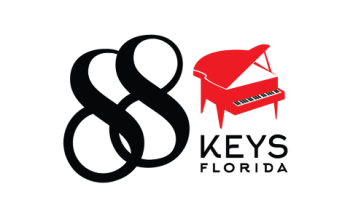 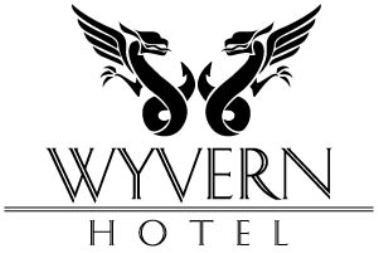 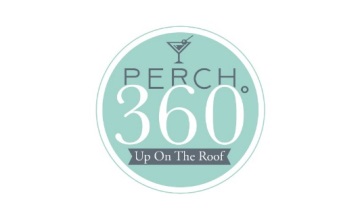 GRILLED CHICKEN CAESAR SALAD   $13Grilled chicken, romaine lettuce, house made croutons & Caesar dressing,                                                                                  fresh shaved parmesanGRILLED SALMON SALAD    $15Grilled salmon, mustard greens, red leaf, toasted pecans,feta cheese, honey dijon vinaigrette TATAKI TUNA SALAD    $15Sesame crusted saku tuna, spinach, watermelon radish, cherry tomatoes,wakame, orange ginger dressing, sweet soy reduction, crispy wontons-----------------------------------------------------------------------------------------------------------------------------------All served with pickle and choice of fries, chips or jicama salad (when available)CHICKEN SALAD WRAP   $11House made chicken salad, tomato tortilla, apples, walnuts, bacon, avocado, green leaf lettuce, tomatoMAHI CAESAR WRAP   $13Blackened Mahi, romaine lettuce, house made croutons & Caesar dressing, fresh shaved parmesan, pesto flavored tortillaCRAB CAKE SANDWICH   $15Maryland style crab cake, flash fried and baked, house made bun, lettuce, tomato, remouladeTURKEY BLT WRAP    $10Sliced turkey, Neuske’s bacon, lettuce, tomato,pesto wrap, citrus infused mayonnaise(ZESTY) CUBAN    $11Slow roasted pork loin, Cappicola ham, sweet and spicy mustard, swiss cheese, dill pickle slices, house made Cuban breadBLACK BEAN  BURGER    $10Pan seared, pepper jack cheese, lettuce, tomato, roasted red pepper chipotle aioli, house made bunWYVERN  BURGER    $148 oz. Brisket burger blend, choice of cheese, lettuce, tomato, fried onions, house made bunFRESH FISH TACO    $11Cajun grilled catch of the day, guacamole, queso fresco, grilled pineapple, roasted salsa verde, white corn tortillas*** Consuming raw or undercooked meats, poultry, seafood, shellfish or eggs may increase your risk of foodborne illnessPrices do not include Tax or Gratuity 